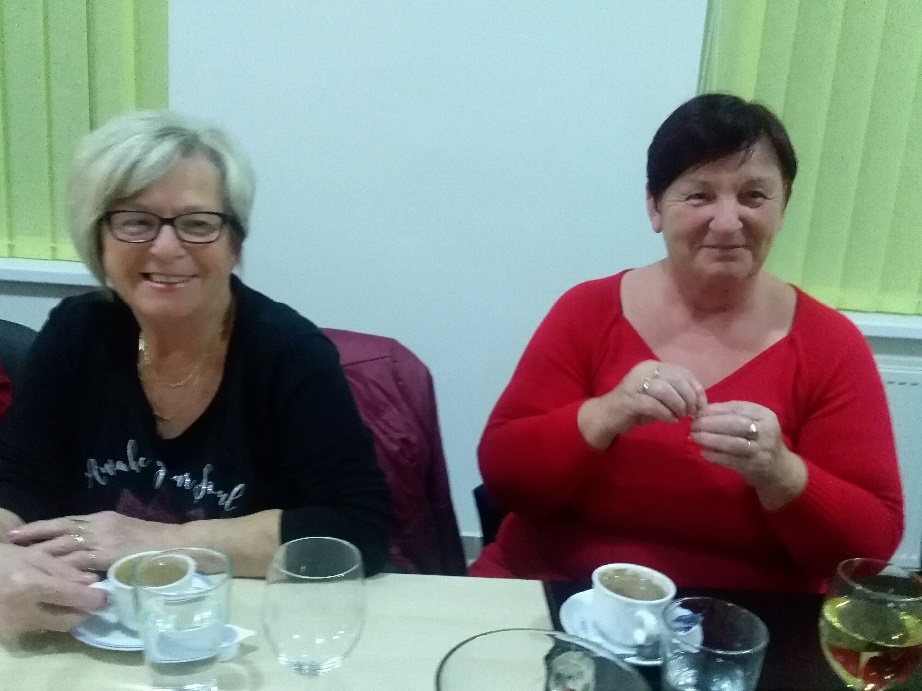 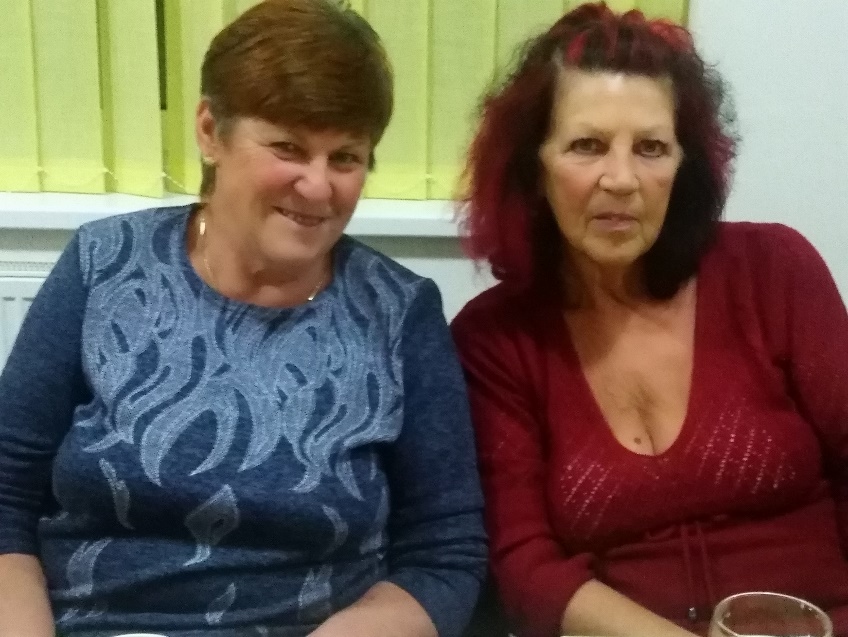 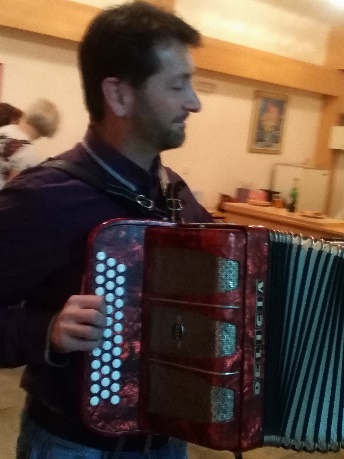 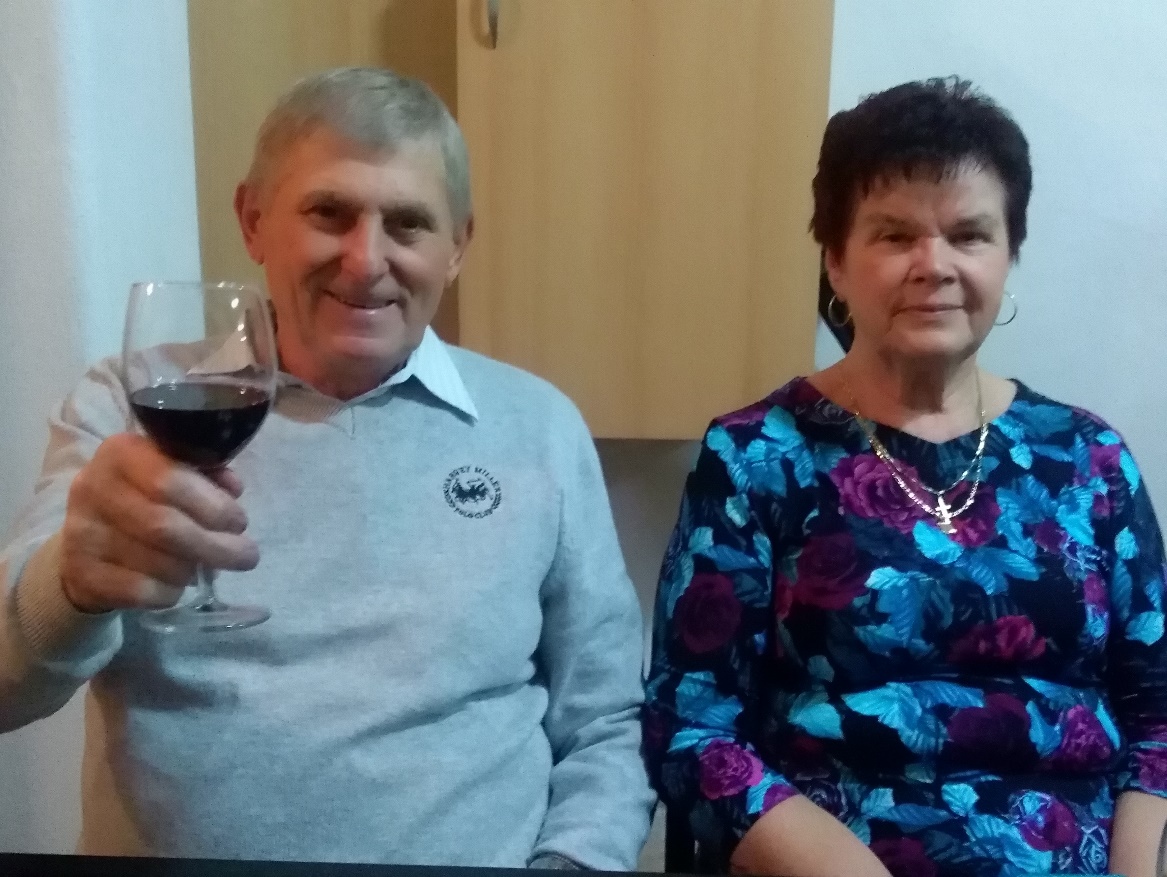 „Na zdraví vám všem!“Na setkání v příštím kalendářním roce se těší členky Komise pro seniory.